QUESTIONNAIRE MENAGE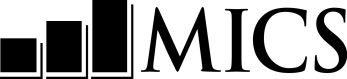 Nom du paysQUESTIONNAIRE MENAGENom du paysQUESTIONNAIRE MENAGENom du paysQUESTIONNAIRE MENAGENom du paysPANNEAU D’ INFORMATION SUR LE MENAGE	HHPANNEAU D’ INFORMATION SUR LE MENAGE	HHPANNEAU D’ INFORMATION SUR LE MENAGE	HHPANNEAU D’ INFORMATION SUR LE MENAGE	HHHH1. Numéro de Grappe:	___  ___  ___HH1. Numéro de Grappe:	___  ___  ___HH2. Numéro du ménage:	___  ___HH2. Numéro du ménage:	___  ___HH3. Nom et numéro de l’enquêteur:HH3. Nom et numéro de l’enquêteur:HH4. Nom et numéro du chef d’équipe :HH4. Nom et numéro du chef d’équipe :Nom _________________________	___  ___Nom _________________________	___  ___Nom__________________________	___  ___Nom__________________________	___  ___HH5. Jour / Mois /Année de l’enquête: ___ ___ /___ ___ /  2  0  1  ___HH5. Jour / Mois /Année de l’enquête: ___ ___ /___ ___ /  2  0  1  ___HH7. Région:
Région 1	1
Région 2	2Région 3	3
Région 4	4Région 5	5
Région 6	6HH7. Région:
Région 1	1
Région 2	2Région 3	3
Région 4	4Région 5	5
Région 6	6HH6. Milieu de Résidence:
Urbain	1
Rural	2HH6. Milieu de Résidence:
Urbain	1
Rural	2HH7. Région:
Région 1	1
Région 2	2Région 3	3
Région 4	4Région 5	5
Région 6	6HH7. Région:
Région 1	1
Région 2	2Région 3	3
Région 4	4Région 5	5
Région 6	6HH8. Ménage est selectionné pour enquête Homme?Oui	1Non	2Nous faisons partie (nom de l’agence d’exécution du pays). Nous menons une enquete concernant la situation des enfants, des familles et des menages. Je voudrais parler avec vous de ces sujets. L’interview devrait prendre environ (saisir nombre) minutes. toutes les informations que nous recueillons resteront strictement confidentielles et anonymes. Puis-je commencer maintenant ? Oui, permission accordée   Aller à HH18 pour enregistrer l’heure et commencer l’entretien.		    Non, permission non accordée    Encercler 04 à HH9.  Discuter ce résultat avec votre chef d’équipe.Nous faisons partie (nom de l’agence d’exécution du pays). Nous menons une enquete concernant la situation des enfants, des familles et des menages. Je voudrais parler avec vous de ces sujets. L’interview devrait prendre environ (saisir nombre) minutes. toutes les informations que nous recueillons resteront strictement confidentielles et anonymes. Puis-je commencer maintenant ? Oui, permission accordée   Aller à HH18 pour enregistrer l’heure et commencer l’entretien.		    Non, permission non accordée    Encercler 04 à HH9.  Discuter ce résultat avec votre chef d’équipe.Nous faisons partie (nom de l’agence d’exécution du pays). Nous menons une enquete concernant la situation des enfants, des familles et des menages. Je voudrais parler avec vous de ces sujets. L’interview devrait prendre environ (saisir nombre) minutes. toutes les informations que nous recueillons resteront strictement confidentielles et anonymes. Puis-je commencer maintenant ? Oui, permission accordée   Aller à HH18 pour enregistrer l’heure et commencer l’entretien.		    Non, permission non accordée    Encercler 04 à HH9.  Discuter ce résultat avec votre chef d’équipe.Nous faisons partie (nom de l’agence d’exécution du pays). Nous menons une enquete concernant la situation des enfants, des familles et des menages. Je voudrais parler avec vous de ces sujets. L’interview devrait prendre environ (saisir nombre) minutes. toutes les informations que nous recueillons resteront strictement confidentielles et anonymes. Puis-je commencer maintenant ? Oui, permission accordée   Aller à HH18 pour enregistrer l’heure et commencer l’entretien.		    Non, permission non accordée    Encercler 04 à HH9.  Discuter ce résultat avec votre chef d’équipe.HH9. Résultat de l’enquête ménage:

Complété	01	Pas de membre du ménage ou de répondant compétent à la maison au moment de la visite 	02	Ménage entier absent pour une longue période	03	Refus	04	Logement vide/ l’adresse n’est pas un logement	05	Logement détruit	06	Logement non trouvé	07
Autre (préciser)_________________________________________________________________96HH9. Résultat de l’enquête ménage:

Complété	01	Pas de membre du ménage ou de répondant compétent à la maison au moment de la visite 	02	Ménage entier absent pour une longue période	03	Refus	04	Logement vide/ l’adresse n’est pas un logement	05	Logement détruit	06	Logement non trouvé	07
Autre (préciser)_________________________________________________________________96HH9. Résultat de l’enquête ménage:

Complété	01	Pas de membre du ménage ou de répondant compétent à la maison au moment de la visite 	02	Ménage entier absent pour une longue période	03	Refus	04	Logement vide/ l’adresse n’est pas un logement	05	Logement détruit	06	Logement non trouvé	07
Autre (préciser)_________________________________________________________________96HH9. Résultat de l’enquête ménage:

Complété	01	Pas de membre du ménage ou de répondant compétent à la maison au moment de la visite 	02	Ménage entier absent pour une longue période	03	Refus	04	Logement vide/ l’adresse n’est pas un logement	05	Logement détruit	06	Logement non trouvé	07
Autre (préciser)_________________________________________________________________96Une fois le questionnaire ménage complété, saisir les informations suivantes: HH10. Répondant au questionnaire Ménage:Nom _______________Num. Ligne:_ ___ ___ _HH11. Nbre Total membres du ménage: ___ ___ Une fois tous les questionnaires du  ménage complétés, saisir les informations suivantes:HH12. Nbre de femmes de 15-49 ans:   	___ ___HH13. Nbre de questionnaires Femme complétés:                                                                             ___  ___Si ménage sélectionné pour enquête Homme:HH13A. Nbre d’hommes de 15-49 ans:  	___ ___Si ménage sélectionné pour enquête homme:HH13B. Nbre question.Homme complétés:     ___  ___HH14. Nbre d’enfants moins de 5 ans:  	___ ___  HH15. Nbre de questionnaires moins de 5 ans complétés:	    ___  ___HH16. Nom et numéro de la contrôleuse :Nom_______________________    Num  __  __HH17. Nom et numéro de l’agent de saisieNom_______________________     Num  __  __HH18.  Enregistrer l’heure.Heure	__ __Minutes	__ __liste des membres du menage	HLHH18.  Enregistrer l’heure.Heure	__ __Minutes	__ __Tout d’abord, donnez-moi, s’il vous plait, le nom de chaque personne qui vit habituellement ici, en commençant par le chef de ménage	Enregistrer le nom du chef de ménage sur la ligne 01. Enregistrer tous les membres du ménage (HL2), leur relation avec le chef de ménage (HL3) et leur sexe (HL4).   Demander ensuite : y a-t-il d’autres personnes qui vivent ici, même si elles ne sont pas actuellement à la maison ?           i    Si  oui, compléter la liste pour les questions HL2-HL4. Poser ensuite toutes les questions en commençant par HL5 pour chaque personne à la fois.       Utiliser un questionnaire supplémentaire si toutes les lignes de la liste des membres du ménage ont été utilisées.Femmes 15-49 ansHommes 15-49 ansEnfants 0-4 ansEnfants de  0-17 ansEnfants de  0-17 ansEnfants de  0-17 ansEnfants de  0-17 ansEnfants de  0-17 ansEnfants de  0-17 ansEnfants  0-14 ansHL1.Num de ligneHL2.NomHL3.Quel est le lien de parenté de (nom) avec le chef de ménage  HL4.(Nom)est-il/elle de sexe masculin ou féminin ?1 Masculin2 FémininHL4.(Nom)est-il/elle de sexe masculin ou féminin ?1 Masculin2 FémininHL5.Quelle est la date de naissance de (nom)?HL5.Quelle est la date de naissance de (nom)?HL5.Quelle est la date de naissance de (nom)?HL6.Quel age a (nom)?Noter en années révolues. Si âge égal ou supérieur  à 95, inscrire ‘95’HL6.Quel age a (nom)?Noter en années révolues. Si âge égal ou supérieur  à 95, inscrire ‘95’HL6A.est-ce que (nom) a dormi ici la nuit dernière ?1 Oui2 NonHL6A.est-ce que (nom) a dormi ici la nuit dernière ?1 Oui2 NonHL7.Encercler num. de ligne si la femme a entre  15-49 ansHL7A.Encercler num. de ligne si l’homme a entre  15-49 ans et si le ménage est sélectionné pour l’enquête hommeHL7B.Encercler num. de ligne si âge entre  0-4 ansHL11.Est-ce que la mere biologique de (nom) est vivante ?1 Oui2 Non      HL138 NSP       HL13HL12.Est-ce que la mere biologique de (nom) vit dans ce menage?Si “Oui” Noter son num. ligne et aller à HL13. Si “Non”, noter 00HL12A.Ou la mere biologique de (nom) habite-t-elle?1 Autre ménage dans pays 2 Institution dans ce                      pays 3 Etranger8 NSPHL13.Est-ce que le pere biologique de (nom) est vivant ?  1 Oui2 Non          HL158 NSP          HL15HL14.Est-ce que le pere biologique de (nom) vit dans ce menage?Si “Oui” Noter son num. ligne et aller à HL15. Si “Non”, noter 00HL14A. Ou le pere biologique de (nom) habite-t-il?1 Autre ménage dans pays 2 Institution dans ce                      pays 3 Etranger8 NSPHL15.Enregistrer num de ligne de la mère de HL12. Si HL12 est blanc ou “00”, demander:Qui est le/la gardien(nne) principale de (nom)?HL1.Num de ligneHL2.NomHL3.Quel est le lien de parenté de (nom) avec le chef de ménage  HL4.(Nom)est-il/elle de sexe masculin ou féminin ?1 Masculin2 FémininHL4.(Nom)est-il/elle de sexe masculin ou féminin ?1 Masculin2 Féminin98 NSP9998 NSP9998 NSPHL6.Quel age a (nom)?Noter en années révolues. Si âge égal ou supérieur  à 95, inscrire ‘95’HL6.Quel age a (nom)?Noter en années révolues. Si âge égal ou supérieur  à 95, inscrire ‘95’HL6A.est-ce que (nom) a dormi ici la nuit dernière ?1 Oui2 NonHL6A.est-ce que (nom) a dormi ici la nuit dernière ?1 Oui2 NonHL7.Encercler num. de ligne si la femme a entre  15-49 ansHL7A.Encercler num. de ligne si l’homme a entre  15-49 ans et si le ménage est sélectionné pour l’enquête hommeHL7B.Encercler num. de ligne si âge entre  0-4 ansHL11.Est-ce que la mere biologique de (nom) est vivante ?1 Oui2 Non      HL138 NSP       HL13HL12.Est-ce que la mere biologique de (nom) vit dans ce menage?Si “Oui” Noter son num. ligne et aller à HL13. Si “Non”, noter 00HL12A.Ou la mere biologique de (nom) habite-t-elle?1 Autre ménage dans pays 2 Institution dans ce                      pays 3 Etranger8 NSPHL13.Est-ce que le pere biologique de (nom) est vivant ?  1 Oui2 Non          HL158 NSP          HL15HL14.Est-ce que le pere biologique de (nom) vit dans ce menage?Si “Oui” Noter son num. ligne et aller à HL15. Si “Non”, noter 00HL14A. Ou le pere biologique de (nom) habite-t-il?1 Autre ménage dans pays 2 Institution dans ce                      pays 3 Etranger8 NSPHL15.Enregistrer num de ligne de la mère de HL12. Si HL12 est blanc ou “00”, demander:Qui est le/la gardien(nne) principale de (nom)?LigneNomRelation*MFMoisAnnéeAnnéeAgeAgeo    no    n15-4915-490-4o  n  nspMèreo  n  nspPèreMère010 112__ ____ __ __ ____ __ __ ____  ____  __1     21     20101011   2   8___  ___1  2  3  81  2   8___  ___1  2  3  8___  ___02___  ___12__ ____ __ __ ____ __ __ ____  ____  __1     21     20202021   2   8___  ___1  2  3  81  2   8___  ___1  2  3  8___  ___03___  ___12__ ____ __ __ ____ __ __ ____  ____  __1     21     20303031   2   8___  ___1  2  3  81  2   8___  ___1  2  3  8___  ___04___  ___12__ ____ __ __ ____ __ __ ____  ____  __1     21     20404041   2   8___  ___1  2  3  81  2   8___  ___1  2  3  8___  ___05___  ___12__ ____ __ __ ____ __ __ ____  ____  __1     21     20505051   2   8___  ___1  2  3  81  2   8___  ___1  2  3  8___  ___06___  ___12__ ____ __ __ ____ __ __ ____  ____  __1     21     20606061   2   8___  ___1  2  3  81  2   8___  ___1  2  3  8___  ___07___  ___12__ ____ __ __ ____ __ __ ____  ____  __1     21     20707071   2   8___  ___1  2  3  81  2   8___  ___1  2  3  8___  ___08___  ___12__ ____ __ __ ____ __ __ ____  ____  __1     21     20808081   2   8___  ___1  2  3  81  2   8___  ___1  2  3  8___  ___09___  ___12__ ____ __ __ ____ __ __ ____  ____  __1     21     20909091   2   8___  ___1  2  3  81  2   8___  ___1  2  3  8___ ___10___  ___12__ ____ __ __ ____ __ __ ____  ____  __1     21     21010101   2   8___  ___1  2  3  81  2   8___  ___1  2  3  8___  ___11___  ___12__ ____ __ __ ____ __ __ ____  ____  __1     21     21111111   2   8___  ___1  2  3  81  2   8___  ___1  2  3  8___  ___12___  ___12__ ____ __ __ ____ __ __ ____  ____  __1     21     21212121   2   8___  ___1  2  3  81  2   8___  ___1  2  3  8___  ___13___  ___12__ ____ __ __ ____ __ __ ____  ____  __1     21     21313131   2   8___  ___1  2  3  81  2   8___  ___1  2  3  8___  ___14___  ___12__ ____ __ __ ____ __ __ ____  ____  __1     21     21414141   2   8___  ___1  2  3  81  2   8___  ___1  2  3  8___  ___15___  ___12__ ____ __ __ ____ __ __ ____  ____  __1     21     21515151   2   8___  ___1  2  3  81  2   8___  ___1  2  3  8___  ___Cocher si questionnaire supplémentaire utilisé  Cocher si questionnaire supplémentaire utilisé  Cocher si questionnaire supplémentaire utilisé  Cocher si questionnaire supplémentaire utilisé  Cocher si questionnaire supplémentaire utilisé  Insister pour savoir s’il n’y a pas d’autres membres dans le ménage. En particulier, demander s’il n’y a pas de bébés/ jeunes enfants qui ne sont pas sur la liste et d’autres personnes qui ne sont pas membres de la famille (comme des employés ou amis) mais qui vivent habituellement dans le ménage. Inscrire les noms des membres additionnels dans la liste du ménage et compléter la feuille de manière appropriée.Maintenant, pour chaque femme de 15-49 ans, enregistrer son nom, son numéro de ligne et autres informations d’identification dans le panneau d’information d’un questionnaire Individuel Femme séparé.Pour chaque homme  de 15-49 ans, enregistrer son nom, son numéro de ligne et les autres informations d’identification dans le panneau d’information d’un questionnaire Individuel Homme séparé. Pour chaque enfant de moins de 5 ans, enregistrer son nom, son numéro de ligne ET le numéro de ligne de sa mère ou de sa/son gardien(ne) dans le panneau d’information d’un questionnaire séparé pour les enfants de moins de 5 ans. Vous devez avoir maintenant un questionnaire séparé pour chaque femme éligible, chaque homme éligible et pour chaque enfant de moins de 5 ans du ménage.* Codes pour HL3: Relation avec chef de ménage:01  Chef de ménage02  Femme/Mari03  Fils/Fille04  Gendre/Belle–fille 05  Petit-fils/Petite -fille06  Mère /Père07  Beau-père/Belle-mère08  Frère / Sœur09  Beau-frère / Belle-sœur10  Oncle / Tante11  Nièce / Neveu12  Autre parent 13  Enfant adopté/ confié/enfant du conjoint14 Domestique  (Si vit dans le ménage)96  Autre- (Sans lien de parenté)98  NSPeducation 	EDeducation 	EDeducation 	EDeducation 	EDeducation 	EDeducation 	EDEDEDEDEDEDEDEDEDEDPour les membres du ménage de 5 ans et plusPour les membres du ménage de 5 ans et plusPour les membres du ménage de 5 ans et plusPour les membres du ménage de 5-24 ansPour les membres du ménage de 5-24 ansPour les membres du ménage de 5-24 ansPour les membres du ménage de 5-24 ansPour les membres du ménage de 5-24 ansPour les membres du ménage de 5-24 ansPour les membres du ménage de 5-24 ansPour les membres du ménage de 5-24 ansPour les membres du ménage de 5-24 ansED1.Numéro de ligneED2.Nom et AgeA copier de HL2 et HL6ED2.Nom et AgeA copier de HL2 et HL6ED3.(Nom) est-il/ elle déjà allé(e) à l’école ou l’école mater-nelle ?1 Oui 2 Non  ligne suivanteED4A.Quel est le plus haut niveau d’études que (nom) a atteint?Niveau :0 Maternelle1 Primaire2Secondaire3 Supérieur8 NSPSi niveau=0, passer à ED5ED4B.Quelle est la derniere classe que (nom) a achevee a ce niveau?Classe:98 NSPSi la 1ère classe du niveau n’est pas achevée,  noter 00.ED5.Durant l’annee scolaire en cours, c-a-d 2013-2014,  (nom) est-il /elle allé à n’importe quel moment a l’ecole / a l’ecole maternelle1 Oui2 Non          ED7ED5.Durant l’annee scolaire en cours, c-a-d 2013-2014,  (nom) est-il /elle allé à n’importe quel moment a l’ecole / a l’ecole maternelle1 Oui2 Non          ED7ED6.Durant cette année scolaire, à quel niveau et classe (nom)  est/etait-il/elle?  ED6.Durant cette année scolaire, à quel niveau et classe (nom)  est/etait-il/elle?  ED7.Au cours de l’année scolaire précédente, 2012-2013,  (nom) est-il/elle allé(e)   à n’importe quel moment a l’ecole /l’ecole maternelle?1 Oui2 Non Ligne suiv.  8 NSP      Ligne suiv.ED7.Au cours de l’année scolaire précédente, 2012-2013,  (nom) est-il/elle allé(e)   à n’importe quel moment a l’ecole /l’ecole maternelle?1 Oui2 Non Ligne suiv.  8 NSP      Ligne suiv.ED7.Au cours de l’année scolaire précédente, 2012-2013,  (nom) est-il/elle allé(e)   à n’importe quel moment a l’ecole /l’ecole maternelle?1 Oui2 Non Ligne suiv.  8 NSP      Ligne suiv.ED8.Durant l’année scolaire précédente,  a quels niveau et classe (nom)  etait-il/elle?  ED8.Durant l’année scolaire précédente,  a quels niveau et classe (nom)  etait-il/elle?  ED1.Numéro de ligneED2.Nom et AgeA copier de HL2 et HL6ED2.Nom et AgeA copier de HL2 et HL6ED3.(Nom) est-il/ elle déjà allé(e) à l’école ou l’école mater-nelle ?1 Oui 2 Non  ligne suivanteED4A.Quel est le plus haut niveau d’études que (nom) a atteint?Niveau :0 Maternelle1 Primaire2Secondaire3 Supérieur8 NSPSi niveau=0, passer à ED5ED4B.Quelle est la derniere classe que (nom) a achevee a ce niveau?Classe:98 NSPSi la 1ère classe du niveau n’est pas achevée,  noter 00.ED5.Durant l’annee scolaire en cours, c-a-d 2013-2014,  (nom) est-il /elle allé à n’importe quel moment a l’ecole / a l’ecole maternelle1 Oui2 Non          ED7ED5.Durant l’annee scolaire en cours, c-a-d 2013-2014,  (nom) est-il /elle allé à n’importe quel moment a l’ecole / a l’ecole maternelle1 Oui2 Non          ED7Niveau :0 Maternelle1 Primaire2Secondaire3 Supérieur8 NSPSi niveau=0, passer à ED7Classe:98 NSPED7.Au cours de l’année scolaire précédente, 2012-2013,  (nom) est-il/elle allé(e)   à n’importe quel moment a l’ecole /l’ecole maternelle?1 Oui2 Non Ligne suiv.  8 NSP      Ligne suiv.ED7.Au cours de l’année scolaire précédente, 2012-2013,  (nom) est-il/elle allé(e)   à n’importe quel moment a l’ecole /l’ecole maternelle?1 Oui2 Non Ligne suiv.  8 NSP      Ligne suiv.ED7.Au cours de l’année scolaire précédente, 2012-2013,  (nom) est-il/elle allé(e)   à n’importe quel moment a l’ecole /l’ecole maternelle?1 Oui2 Non Ligne suiv.  8 NSP      Ligne suiv.Niveau :0 Maternelle1 Primaire2Secondaire3 Supérieur8 NSPSi niveau=0, aller à ligne suivante. Classe:98 NSPLigneNomAge Oui  NonNiveauClasseOuiNonNiveauClasseOuiNonNSPNiveauClasse01___ ___   1       20   1   2   3   8___  ___120   1   2   3   8___  ___1280   1   2   3   8___  ___02___ ___   1       20   1   2   3   8___  ___120   1   2   3   8___  ___1280   1   2   3   8___  ___03___ ___   1       20   1   2   3   8___  ___120   1   2   3   8___  ___1280   1   2   3   8___  ___04___ ___   1       20   1   2   3   8___  ___120   1   2   3   8___  ___1280   1   2   3   8___  ___05___ ___   1       20   1   2   3   8___  ___120   1   2   3   8___  ___1280   1   2   3   8___  ___06___ ___   1       20   1   2   3   8___  ___120   1   2   3   8___  ___1280   1   2   3   8___  ___07___ ___   1       20   1   2   3   8___  ___120   1   2   3   8___  ___1280   1   2   3   8___  ___08___ ___   1       20   1   2   3   8___  ___120   1   2   3   8___  ___1280   1   2   3   8___  ___09___ ___   1       20   1   2   3   8___  ___120   1   2   3   8___  ___1280   1   2   3   8___  ___10___ ___   1       20   1   2   3   8___  ___120   1   2   3   8___  ___1280   1   2   3   8___  ___11___ ___   1       20   1   2   3   8___  ___120   1   2   3   8___  ___1280   1   2   3   8___  ___12___ ___   1       20   1   2   3   8___  ___120   1   2   3   8___  ___1280   1   2   3   8___  ___13___ ___   1       20   1   2   3   8___  ___120   1   2   3   8___  ___1280   1   2   3   8___  ___14___ ___   1       20   1   2   3   8___  ___120   1   2   3   8___  ___1280   1   2   3   8___  ___15___ ___   1       20   1   2   3   8___  ___120   1   2   3   8___  ___1280   1   2   3   8___  ___selection d’un enfant pour le travail des enfaNts/discipline des enfants	slselection d’un enfant pour le travail des enfaNts/discipline des enfants	slselection d’un enfant pour le travail des enfaNts/discipline des enfants	slselection d’un enfant pour le travail des enfaNts/discipline des enfants	slselection d’un enfant pour le travail des enfaNts/discipline des enfants	slSL1. Vérifier HL6 dans la liste des membres du ménage et écrire le nombre total d’enfants de 1-17 ans.SL1. Vérifier HL6 dans la liste des membres du ménage et écrire le nombre total d’enfants de 1-17 ans.Nombre total 	 __Nombre total 	 __Nombre total 	 __SL.2. Vérifier le nombre d’enfants de 1-17 ans dans SL1:	 Zéro  Aller au module CARACTERISTIQUES DES MENAGES	 Un  Aller à  SL9 et enregistrer le numéro de rang comme ‘1’, entrer le numéro de ligne, le nom de l’enfant et son âge	 Deux ou plus  Continuer avec  SL2ASL.2. Vérifier le nombre d’enfants de 1-17 ans dans SL1:	 Zéro  Aller au module CARACTERISTIQUES DES MENAGES	 Un  Aller à  SL9 et enregistrer le numéro de rang comme ‘1’, entrer le numéro de ligne, le nom de l’enfant et son âge	 Deux ou plus  Continuer avec  SL2ASL.2. Vérifier le nombre d’enfants de 1-17 ans dans SL1:	 Zéro  Aller au module CARACTERISTIQUES DES MENAGES	 Un  Aller à  SL9 et enregistrer le numéro de rang comme ‘1’, entrer le numéro de ligne, le nom de l’enfant et son âge	 Deux ou plus  Continuer avec  SL2ASL.2. Vérifier le nombre d’enfants de 1-17 ans dans SL1:	 Zéro  Aller au module CARACTERISTIQUES DES MENAGES	 Un  Aller à  SL9 et enregistrer le numéro de rang comme ‘1’, entrer le numéro de ligne, le nom de l’enfant et son âge	 Deux ou plus  Continuer avec  SL2ASL.2. Vérifier le nombre d’enfants de 1-17 ans dans SL1:	 Zéro  Aller au module CARACTERISTIQUES DES MENAGES	 Un  Aller à  SL9 et enregistrer le numéro de rang comme ‘1’, entrer le numéro de ligne, le nom de l’enfant et son âge	 Deux ou plus  Continuer avec  SL2ASL2A. Lister chaque enfant âgé de 1-17 ans ci-dessous dans l’ordre dans lequel ils apparaissent dans la liste des membres du ménage. N’incluez pas d’autres membres du ménage en dehors du groupe d’âge 1-17 ans. Enregistrer le numéro de ligne, le nom, le sexe et l’âge de chaque enfant. SL2A. Lister chaque enfant âgé de 1-17 ans ci-dessous dans l’ordre dans lequel ils apparaissent dans la liste des membres du ménage. N’incluez pas d’autres membres du ménage en dehors du groupe d’âge 1-17 ans. Enregistrer le numéro de ligne, le nom, le sexe et l’âge de chaque enfant. SL2A. Lister chaque enfant âgé de 1-17 ans ci-dessous dans l’ordre dans lequel ils apparaissent dans la liste des membres du ménage. N’incluez pas d’autres membres du ménage en dehors du groupe d’âge 1-17 ans. Enregistrer le numéro de ligne, le nom, le sexe et l’âge de chaque enfant. SL2A. Lister chaque enfant âgé de 1-17 ans ci-dessous dans l’ordre dans lequel ils apparaissent dans la liste des membres du ménage. N’incluez pas d’autres membres du ménage en dehors du groupe d’âge 1-17 ans. Enregistrer le numéro de ligne, le nom, le sexe et l’âge de chaque enfant. SL2A. Lister chaque enfant âgé de 1-17 ans ci-dessous dans l’ordre dans lequel ils apparaissent dans la liste des membres du ménage. N’incluez pas d’autres membres du ménage en dehors du groupe d’âge 1-17 ans. Enregistrer le numéro de ligne, le nom, le sexe et l’âge de chaque enfant. SL8. Vérifier le dernier chiffre du numéro du ménage (HH2) sur la page de couverture. C’est le numéro de la ligne du tableau ci-dessous sur  laquelle vous devez aller.	Vérifier le nombre total d’enfants de 1-17 ans dans SL1 ci-dessus. C’est le numéro de colonne  du tableau ci-dessous sur  lequel vous devez aller.  	Trouver la case où la ligne et la colonne se croisent et encercler le numéro qui apparait dans la case. C’est le numéro de rang (SL3) de l’enfant sélectionné. SL8. Vérifier le dernier chiffre du numéro du ménage (HH2) sur la page de couverture. C’est le numéro de la ligne du tableau ci-dessous sur  laquelle vous devez aller.	Vérifier le nombre total d’enfants de 1-17 ans dans SL1 ci-dessus. C’est le numéro de colonne  du tableau ci-dessous sur  lequel vous devez aller.  	Trouver la case où la ligne et la colonne se croisent et encercler le numéro qui apparait dans la case. C’est le numéro de rang (SL3) de l’enfant sélectionné. SL8. Vérifier le dernier chiffre du numéro du ménage (HH2) sur la page de couverture. C’est le numéro de la ligne du tableau ci-dessous sur  laquelle vous devez aller.	Vérifier le nombre total d’enfants de 1-17 ans dans SL1 ci-dessus. C’est le numéro de colonne  du tableau ci-dessous sur  lequel vous devez aller.  	Trouver la case où la ligne et la colonne se croisent et encercler le numéro qui apparait dans la case. C’est le numéro de rang (SL3) de l’enfant sélectionné. SL8. Vérifier le dernier chiffre du numéro du ménage (HH2) sur la page de couverture. C’est le numéro de la ligne du tableau ci-dessous sur  laquelle vous devez aller.	Vérifier le nombre total d’enfants de 1-17 ans dans SL1 ci-dessus. C’est le numéro de colonne  du tableau ci-dessous sur  lequel vous devez aller.  	Trouver la case où la ligne et la colonne se croisent et encercler le numéro qui apparait dans la case. C’est le numéro de rang (SL3) de l’enfant sélectionné. SL8. Vérifier le dernier chiffre du numéro du ménage (HH2) sur la page de couverture. C’est le numéro de la ligne du tableau ci-dessous sur  laquelle vous devez aller.	Vérifier le nombre total d’enfants de 1-17 ans dans SL1 ci-dessus. C’est le numéro de colonne  du tableau ci-dessous sur  lequel vous devez aller.  	Trouver la case où la ligne et la colonne se croisent et encercler le numéro qui apparait dans la case. C’est le numéro de rang (SL3) de l’enfant sélectionné. SL9. Enregistrer le numéro de rang (SL3), le numéro de ligne (SL4), le nom (SL5) et l’âge (SL7) de l’enfant sélectionnéSL9. Enregistrer le numéro de rang (SL3), le numéro de ligne (SL4), le nom (SL5) et l’âge (SL7) de l’enfant sélectionnéNuméro de rang 	__Numéro de ligne	__ __Nom_______________________________ Age	__ __Numéro de rang 	__Numéro de ligne	__ __Nom_______________________________ Age	__ __Numéro de rang 	__Numéro de ligne	__ __Nom_______________________________ Age	__ __travail des enfantstravail des enfantsCLCL1.Vérifier l’âge de l’enfant sélectionné à SL9 :	 1-4 ans Aller au module suivant  	 5-17 ans  Continuer avec CL2CL1.Vérifier l’âge de l’enfant sélectionné à SL9 :	 1-4 ans Aller au module suivant  	 5-17 ans  Continuer avec CL2CL1.Vérifier l’âge de l’enfant sélectionné à SL9 :	 1-4 ans Aller au module suivant  	 5-17 ans  Continuer avec CL2CL1.Vérifier l’âge de l’enfant sélectionné à SL9 :	 1-4 ans Aller au module suivant  	 5-17 ans  Continuer avec CL2CL2. Maintenant je voudrais vous parler de tout travail que les enfants de ce ménage peuvent faire.Depuis (jour de la semaine) dernier, (nom) a-t-il/elle fait une des activités suivantes, même si c’est pendant une heure seulement?[A]	Est-ce que (nom) a travaillé sur propre terrain/ferme/ potager ou aide sur celui du ménage ou s’est occupé des animaux. Par exemple : faire pousser des produits de la ferme, les récolter, nourrir les animaux, les emmener au pâturage ou les traire?[B]	Est-ce que (nom) a aide dans l’entreprise familiale, celle d’autres parents avec ou sans paiement ou  a travaille dans sa propre entreprise ?[C]	Est-ce que (nom) a produit, vendu des articles, des produits artisanaux, des vêtements, de la nourriture ou des produits agricoles ?[D]	Depuis (jour de la semaine) dernier, (nom) a-t-il/elle ete engage(e) dans n’importe quelle autre activite en echange de paiement en especes ou en nature, meme pour une seule heure? Si “Non”, Insister : 
SVP, inclure n’importe quelle activite que (nom) a pu faire comme employé régulier ou occasionnel, pour sa propre entreprise ou comme employeur, ou comme travailleur familial non paye pour aider dans les affaires du menage ou à la ferme.CL2. Maintenant je voudrais vous parler de tout travail que les enfants de ce ménage peuvent faire.Depuis (jour de la semaine) dernier, (nom) a-t-il/elle fait une des activités suivantes, même si c’est pendant une heure seulement?[A]	Est-ce que (nom) a travaillé sur propre terrain/ferme/ potager ou aide sur celui du ménage ou s’est occupé des animaux. Par exemple : faire pousser des produits de la ferme, les récolter, nourrir les animaux, les emmener au pâturage ou les traire?[B]	Est-ce que (nom) a aide dans l’entreprise familiale, celle d’autres parents avec ou sans paiement ou  a travaille dans sa propre entreprise ?[C]	Est-ce que (nom) a produit, vendu des articles, des produits artisanaux, des vêtements, de la nourriture ou des produits agricoles ?[D]	Depuis (jour de la semaine) dernier, (nom) a-t-il/elle ete engage(e) dans n’importe quelle autre activite en echange de paiement en especes ou en nature, meme pour une seule heure? Si “Non”, Insister : 
SVP, inclure n’importe quelle activite que (nom) a pu faire comme employé régulier ou occasionnel, pour sa propre entreprise ou comme employeur, ou comme travailleur familial non paye pour aider dans les affaires du menage ou à la ferme.                                                    O         NA travaillé sur terrain/ferme/potager ou s’est occupé des animaux 	1          2A aidé dans entreprise familiale/d’un autre parent/dans sa propre affaire    	1         2A produit/vendu des articles/de l’artisanat/ des vêtements/nourriture ou des produits agricoles    	1         2Toute autre activité 	1         2                                                    O         NA travaillé sur terrain/ferme/potager ou s’est occupé des animaux 	1          2A aidé dans entreprise familiale/d’un autre parent/dans sa propre affaire    	1         2A produit/vendu des articles/de l’artisanat/ des vêtements/nourriture ou des produits agricoles    	1         2Toute autre activité 	1         2CL3. Vérifier  CL2,  A à D Il y a au moins un  ‘Oui’  Continuer avec CL4 Toutes les réponses sont ‘Non’   Aller à CL8CL3. Vérifier  CL2,  A à D Il y a au moins un  ‘Oui’  Continuer avec CL4 Toutes les réponses sont ‘Non’   Aller à CL8CL3. Vérifier  CL2,  A à D Il y a au moins un  ‘Oui’  Continuer avec CL4 Toutes les réponses sont ‘Non’   Aller à CL8CL3. Vérifier  CL2,  A à D Il y a au moins un  ‘Oui’  Continuer avec CL4 Toutes les réponses sont ‘Non’   Aller à CL8CL4. Depuis (jour de la semaine) dernier, a peu près combien d’heures au total est-ce que (nom) a travaille sur cette  activite/ces activites ?      Si moins d’1 heure, noter ‘00’CL4. Depuis (jour de la semaine) dernier, a peu près combien d’heures au total est-ce que (nom) a travaille sur cette  activite/ces activites ?      Si moins d’1 heure, noter ‘00’Nombre d’heures	__ __Nombre d’heures	__ __CL5. Est-ce que cette activité/ces activités nécessite(nt) de porter des charges Lourdes ?Oui	1Non	21 CL8CL6. Est-ce que cette activité/ces activités nécessite(nt) de travailler avec des outils dangereux (couteaux, etc.) ou de faire fonctionner des grosses machines ?Oui	1Non	21 CL8CL7. Comment décririez-vous l’environnement de travail de (nom)?[A]	Est-ce que (nom) est expose à la poussière/fumées ou gaz ? [B]	Est-ce que (nom) est expose au froid, a la  chaleur ou a de l’humidité extrême ?[C]	Est-ce que (nom) est expose à des bruits intenses ou des vibrations?[D]	Est-ce que (nom) est expose à un  travail en hauteur ? [E]	Est-ce que (nom) est expose à des produits chimiques (pesticides, colles,  etc.) ou à des explosifs?[F]	Est-ce que (nom) est expose à d’autres choses,  procédés ou conditions mauvaises pour sa santé ou sa sécurité ?Oui	1Non	2Oui	1Non	2Oui	1Non	2Oui	1Non	2Oui	1Non	2Oui	1Non	21 CL81 CL81 CL81 CL81 CL8CL8. Depuis (jour de la semaine) dernier, (nom) est-il /elle alle chercher de l’eau ou ramasser du bois pour le ménage ?Oui	1Non	22 CL10CL9. Au total, depuis (jour de la semaine) dernier, combien d’heures (nom) a-t-il/elle passe à chercher de l’eau ou à ramasser du bois pour le ménage ?       Si moins d’une heure, enregistrer “00”Nombre d’heures	__ __CL10. Depuis (jour de la semaine) dernier, est-ce que (nom) a fait une des tâches suivantes pour le ménage : [A]	des achats pour le ménage ?[B]	Réparer n’importe quel équipement du ménage ?[C]	cuisiner ou nettoyer des ustensiles ou la maison ?[D]	laver les vêtements ?[E]	prendre soin des enfants? [F]	prendre soin des personnes âgées ou malades ?[G]	autres taches pour le ménage ?CL10. Depuis (jour de la semaine) dernier, est-ce que (nom) a fait une des tâches suivantes pour le ménage : [A]	des achats pour le ménage ?[B]	Réparer n’importe quel équipement du ménage ?[C]	cuisiner ou nettoyer des ustensiles ou la maison ?[D]	laver les vêtements ?[E]	prendre soin des enfants? [F]	prendre soin des personnes âgées ou malades ?[G]	autres taches pour le ménage ?		O     NAchats pour le ménage	1     2Réparations d’équipement	1     2Cuisiner /laver ustensiles/maison 	1     2Laver les vêtements  	1     2Prendre soin des enfants 	1     2Prendre soins des âgés/des malades 	1     2Autres taches 	1     2 CL11. Vérifier CL10, A à G Il y a au moins un ‘Oui’  Continuer avec CL12 Toutes les réponses sont ‘Non’  Aller au Module suivantCL11. Vérifier CL10, A à G Il y a au moins un ‘Oui’  Continuer avec CL12 Toutes les réponses sont ‘Non’  Aller au Module suivantCL11. Vérifier CL10, A à G Il y a au moins un ‘Oui’  Continuer avec CL12 Toutes les réponses sont ‘Non’  Aller au Module suivantCL12. Depuis (jour de la semaine) dernier, combien d’heures a peu près, (nom) a-t-il/elle passe dans cette/ces activité(s)?      Si moins d’1 heure, noter ‘00’Nombres d’heures	__ __Nombres d’heures	__ __DISCIPLINE DE L’ENFANTDISCIPLINE DE L’ENFANTCDCD1. Vérifier l’âge de l’enfant sélectionné à partir de SL9 :	 1-14 ans  Continuer avec CD2	 15-17 ans  Aller au module suivant CD1. Vérifier l’âge de l’enfant sélectionné à partir de SL9 :	 1-14 ans  Continuer avec CD2	 15-17 ans  Aller au module suivant CD1. Vérifier l’âge de l’enfant sélectionné à partir de SL9 :	 1-14 ans  Continuer avec CD2	 15-17 ans  Aller au module suivant CD2. Inscrire le numéro de ligne et le nom de l’enfant à partir de SL9.CD2. Inscrire le numéro de ligne et le nom de l’enfant à partir de SL9.Numéro de Ligne 	__ __Nom 	CD3. Les adultes utilisent certains moyens pour apprendre aux enfants à bien se comporter ou pour traiter des problèmes de comportement. Je vais vous lire une liste de méthodes qui sont utilisées et j’aimerais que vous me disiez  si vous avez ou quelqu’un d’autre de votre ménage a utilisé une de ces méthodes avec (nom) au cours du mois dernier.[A]	Retirer des privilèges, interdire quelque chose que (nom) aime faire ou ne pas lui permettre de quitter la maison.[B]	Expliquer à (nom) pourquoi son comportement n’est pas acceptable.[C]	Le/la secouer         [D]	Hurler, lui crier dessus [E]	Lui donner quelque chose d’autre à faire.[F]	Lui donner une fessée, le frapper ou le taper sur les fesses à main nues.         [G]	Le/la frapper sur les fesses ou                  sur d’autres parties du corps                avec quelque chose tel ceinture,               brosse à cheveux, bâton ou autre objet               dur. [H]	Le/la traiter d’idiot, de paresseux ou d’un autre nom comme ça. [I]	Le/la frapper ou le/la gifler sur le visage, la tête ou les oreilles.         [J]	Le/la frapper ou le/la taper sur                 les mains, les bras ou les jambes.[K]	Le/la battre, c’est-à-dire le/la  Frapper encore et encore aussi fort que possible.CD3. Les adultes utilisent certains moyens pour apprendre aux enfants à bien se comporter ou pour traiter des problèmes de comportement. Je vais vous lire une liste de méthodes qui sont utilisées et j’aimerais que vous me disiez  si vous avez ou quelqu’un d’autre de votre ménage a utilisé une de ces méthodes avec (nom) au cours du mois dernier.[A]	Retirer des privilèges, interdire quelque chose que (nom) aime faire ou ne pas lui permettre de quitter la maison.[B]	Expliquer à (nom) pourquoi son comportement n’est pas acceptable.[C]	Le/la secouer         [D]	Hurler, lui crier dessus [E]	Lui donner quelque chose d’autre à faire.[F]	Lui donner une fessée, le frapper ou le taper sur les fesses à main nues.         [G]	Le/la frapper sur les fesses ou                  sur d’autres parties du corps                avec quelque chose tel ceinture,               brosse à cheveux, bâton ou autre objet               dur. [H]	Le/la traiter d’idiot, de paresseux ou d’un autre nom comme ça. [I]	Le/la frapper ou le/la gifler sur le visage, la tête ou les oreilles.         [J]	Le/la frapper ou le/la taper sur                 les mains, les bras ou les jambes.[K]	Le/la battre, c’est-à-dire le/la  Frapper encore et encore aussi fort que possible.		O       NRetirer des privilèges	1       2Expliquer le mauvais comportement 	1       2Le/la secouer  	1       2Hurler, lui crier dessus 	1       2Donner quelque chose d’autre à faire	1       2Donner une fessée, frapper ou taper sur les fesses avec mains nues 	1       2Frapper avec ceinture, brosse, bâton ou autres objets durs 	1       2Le/la traiter d’idiot, paresseux, ou d’autres noms	1       2Le/la frapper/gifler sur le visage, la tête ou les oreilles 	1       2Le/la frapper/taper sur les mains, bras ou jambes 	1       2Le/la battre, frapper encore et encore aussi fort que possible	1       2CD4. Pensez-vous que pour élever ou éduquer correctement un enfant, il est nécessaire qu’il soit puni physiquement ?CD4. Pensez-vous que pour élever ou éduquer correctement un enfant, il est nécessaire qu’il soit puni physiquement ?Oui	1Non	2NSP/ Sans opinion	8caracteristiQUES DES MENAGES	HCcaracteristiQUES DES MENAGES	HCcaracteristiQUES DES MENAGES	HCHC1A. Quelle est la religion du chef de ce ménage ?Religion 1	1Religion 2	2Religion 3	3Autre religion (préciser)	 6Pas de religion	7HC1B. Quelle est la langue maternelle  du chef de ce ménage ?Langage 1	1Langage 2	2Langage 3	3Autre langage (préciser)	 6HC1C. À quel groupe ethnique, le chef de ce ménage appartient-il ?Groupe ethnique 1	1Groupe ethnique 2	2Groupe ethnique 3	3Autre groupe ethnique (préciser)	 6HC2. Dans ce ménage, combien de pièces utilisez-vous pour dormir ?Nombre de pièces	__ __HC3. Principal matériau du sol Enregistrer l’observation.Matériau naturel	Terre/sable	11	Bouse	12Matériau rudimentaire	Planche en bois	21	Palmes/bambou	22Matériau fini	Parquet ou bois ciré	31	Vinyle ou asphalte	32	Carrelage	33	Ciment	34	Moquette	35Autre (préciser)	 96HC4. Principal matériau du toit Enregistrer l’observationMatériau naturel 	Pas de toit	11	Chaume/feuille de palmier	12	Herbes	13Matériau rudimentaire	Natte	21	Palmes / Bambou	22	Planches en bois	23	Carton	24Matériau fini	Métal	31	Bois	32	Zinc / Fibre de ciment	33	Tuiles	34	Ciment	35	Shingles	36Autre (préciser)	96HC5. Principal matériau des murs extérieurs.Enregistrer l’observation.Matériau naturel	Pas de murs	11	Canne / Palmes / troncs	12	Mottes de terre	13Matériau rudimentaire	Bambou avec boue	21	Pierre avec boue	22	Adobe non recouvert	23	Contre-plaqué	24	Carton	25	Bois de récupération	26Matériau fini	Ciment	31	Pierre avec chaux/ciment	32	Briques	33	Blocs de ciment	34	Adobe recouvert	35	Planches de bois/shingles………………36Autre (préciser)	96HC6. Dans votre ménage, quel type de combustible utilisez-vous principalement pour la cuisine ?Électricité	01Gaz propane liquéfié (GPL)	02Gaz naturel	03Biogaz	04Kérosène	05Charbon / Lignite	06Charbon de bois	07Bois	08 Paille/branchages/herbes	09Bouse	10Résidus agricoles 	11Pas de repas préparé dans le ménage	95Autre (préciser)	9601HC802HC803HC804HC805HC895HC8HC7. La cuisine est-elle habituellement faite dans la maison, dans un bâtiment séparé ou à l’extérieur ?	Si ‘Dans la maison’, insister:        est-elle faîte dans une pièce séparée utilisée comme cuisine ?	Dans la maison	Dans une pièce séparée utilisée comme cuisine	1	Ailleurs dans la maison	2Dans un bâtiment séparé	3À l’extérieur	4Autre (préciser)	6HC8. Dans votre menage avez-vous :	[A]	L’electricite ?	[B]	La radio?	[C]	La television?	[D]	Un télephone fixe ?	[E]	Un  refrigerateur?	[F] Biens spécifiques au pays (A ajouter si nécessaire) 		Oui	NoElectricité	1	2Radio	1	2Télévision	1	2Téléphone fixe	1	2Réfrigérateur	1	2Biens spécifiques au pays	1	2HC9. Est-ce qu’un membre de votre ménage possede :	[A]	Une montre ?	[B]	Un téléphone mobile ?	[C]	une bicyclette?	[D]	Une moto ou un scooter ?	[E]	Une charrette  tirée par un animal ?	[F]	Une voiture ou un camion ?	[G]	Un bateau a moteur ?	[H] Biens spécifiques au pays (A ajouter si nécessaire)		Oui	NonMontre	1	2Téléphone mobile	1	2Bicyclette	1	2Moto / Scooter 	1	2Charrette avec animal	1	2Voiture/Camion	1	2Bateau à moteur	1	2Biens spécifiques au pays 	1	2HC10. est-ce que vous ou quelqu’un d’autre vivant dans ce ménage est propriétaire de ce logement ?         Si  “Non”, demander :	Louez-vous ce logement de quelqu’un qui ne vit pas dans ce menage ? Si  “Loué de quelqu’un d’autre”, encercler “2”. Pour les autres réponses encercler “6”.     Propriétaire	1Location 	2Autre (préciser)	6HC11. Est-ce qu’ún membre de ce ménage possède de la terre qui peut être utilisée pour l’agriculture ?Oui	1Non	22HC13HC12. Combien d’hectares de terres agricoles les membres de ce ménage possèdent-ils ?Si moins de 1, enregistrer ‘00’. Si 95 ou plus, enregistrer ‘95’. Si inconnu, enregistrer ‘98’.Hectares	___ ___HC13. Est-ce que ce ménage possède du bétail, des troupeaux, d’autres animaux de ferme ou de la volaille ?Oui	1Non	22HC15HC14. Parmi les animaux suivants, combien  votre ménage possède-t-il de :	[A]	Têtes de bétail, vaches laitières, ou taureaux ?	[B]	Chevaux, anes ou mules ?	[C]	Chèvres ?	[D]	Moutons ?	[E]	Poulets ?	[F]	Porcs ?[G]	Animaux spécifiques au pays (A ajouter si nécessaire) ?Si aucun, enregistrer ‘00’. Si 95 ou plus, enregistrer ‘95’. Si inconnu, enregistrer ‘98’.Têtes de bétail, vaches laitières 	ou taureaux	___ ___Chevaux, ânes ou mules	___ ___Chèvres	___ ___Moutons	___ ___Poulets	___ ___Porcs	___ ___Item spécifique au pays 	___ ___HC15. Est-ce qu’un membre de ce menage  a un compte en banque ? Oui	1Non	2moustiquaire impregnee	TNmoustiquaire impregnee	TNmoustiquaire impregnee	TNTN1. Est-ce que votre ménage possède des moustiquaires qui peuvent être utilisées pour dormir ?Oui	1Non	22Module suivantTN2. Combien de moustiquaires votre ménage possède-t-il ?Nombre de moustiquaires	___ ___TN3. Demander à l’enquêté de vous montrer les moustiquaires du ménage. S’il y en a plus de 3, utiliser un ou des questionnaires supplémentaires.TN3. Demander à l’enquêté de vous montrer les moustiquaires du ménage. S’il y en a plus de 3, utiliser un ou des questionnaires supplémentaires.TN3. Demander à l’enquêté de vous montrer les moustiquaires du ménage. S’il y en a plus de 3, utiliser un ou des questionnaires supplémentaires.1ere Moustiquaire2ème Moustiquaire3ème MoustiquaireTN4. Moustiquaire observée?Observée	1Non observée	2Observée	1Non observée	2Observée	1Non observée	2TN5. Observer ou demander la marque/type de moustiquaire	Si la marque n’est pas connue et que vous ne pouvez pas observer la moustiquaire, montrer à l’enquêté(e) des photos de marques/types courants de moustiquaires.Moustiquaire imprégnée de longue durée	Marque A	11	Marque B	12	Marque C	13	Autre (préciser)	16	NSP marque	18Moustiquaires pré imprégnées	Marque D	21	Marque E	22	Marque F	23	Autre (préciser)	26	NSP marque	28Autre moustiquaire	(préciser) __________36NSP marque / type	98Moustiquaire imprégnée de longue durée	Marque A	11	Marque B	12	Marque C	13	Autre (préciser)	16	NSP marque	18Moustiquaires pré imprégnées	Marque D	21	Marque E	22	Marque F	23	Autre (préciser)	26	NSP marque	28Autre moustiquaire	(préciser) __________36NSP marque / type	98Moustiquaire imprégnée de longue durée	Marque A	11	Marque B	12	Marque C	13	Autre (préciser)	16	NSP marque	18Moustiquaires pré imprégnées	Marque D	21	Marque E	22	Marque F	23	Autre (préciser)	26	NSP marque	28Autre moustiquaire	(préciser) __________36NSP marque / type	98TN6. Depuis combien de mois votre ménage a-t-il cette  moustiquaire?	Si moins d’un mois, enregistrer  ‘00’Mois	___ ___Plus de 36 mois	95NSP / Pas sûr	98Mois	___ ___Plus de 36 mois	95NSP / Pas sûr	98Mois	___ ___Plus de 36 mois	95NSP / Pas sûr	98TN7. Vérifier TN5 pour le type de moustiquaire Longue durée (11-18)               TN11 Pré imprégnée (21-28)              TN9 Autre Continuer Longue durée (11-18)               TN11 Pré imprégnée (21-28)              TN9 Autre Continuer Longue durée (11-18)               TN11 Pré imprégnée (21-28)              TN9 Autre ContinuerTN8. Quand vous avez obtenu cette moustiquaire, était-elle déjà traitée avec un insecticide qui tue  ou éloigne les moustiques?Oui	1Non	2NSP / Pas sûr	8Oui	1Non	2NSP / Pas sûr	8Oui	1Non	2NSP / Pas sûr	8TN9. Depuis que vous avez cette moustiquaire, a-t-elle été trempée ou plongée dans un liquide qui tue ou éloigne les moustiques ?Oui	1Non	2		 TN11NSP / Pas sûr	8		 TN11Oui	1Non	2		 TN11NSP / Pas sûr	8		 TN11Oui	1Non	2		 TN11NSP / Pas sûr	8		 TN11TN10. Il y a combien de mois que la moustiquaire a été trempée ou plongée pour la dernière fois ?	Si moins d’un mois, enregistrer ‘00’.Mois	___ ___Plus de 24 mois	95NSP / Pas sûr	98Mois	___ ___Plus de 24 mois	95NSP / Pas sûr	98Mois	___ ___Plus de 24 mois	95NSP / Pas sûr	98TN11. Est- ce que quelqu’un a dormi sous cette moustiquaire  la nuit dernière?Oui	1Non	2		 TN13NSP / Pas sûr	8		 TN13Oui	1Non	2		 TN13NSP / Pas sûr	8		 TN13Oui	1Non	2		 TN13NSP / Pas sûr	8		 TN13TN12. Qui a dormi sous cette moustiquaire la nuit dernière?	Enregistrer le numéro de ligne de la personne à partir de la feuille d’enregistrement du ménage.	Si une personne qui ne figure pas sur la feuille du ménage a dormi sous une moustiquaire, enregistrer ‘00’Nom	Numéro de ligne	___ ___Nom	Numéro de ligne	___ ___Nom	Numéro de ligne	___ ___Nom	Numéro de ligne	___ ___Nom	Numéro de ligne	___ ___Nom	Numéro de ligne	___ ___Nom	Numéro de ligne	___ ___Nom	Numéro de ligne	___ ___Nom	Numéro de ligne	___ ___Nom	Numéro de ligne	___ ___Nom	Numéro de ligne	___ ___Nom	Numéro de ligne	___ ___TN13. Retourner à TN4 pour la moustiquaire suivante. S’il n’y a plus de moustiquaire, aller au module suivant.Retourner à TN4 pour la moustiquaire suivante. S’il n’y a plus de moustiquaire, aller au module suivant.Retourner à TN4 dans la première colonne d’un nouveau questionnaire pour la moustiquaire suivante. S’il n’y a plus de moustiquaire, aller au module suivantCocher ici si un questionnaire supplémentaire est utilisé                        pulvérisation INTRA-DOMICILIAIRE 	IRpulvérisation INTRA-DOMICILIAIRE 	IRpulvérisation INTRA-DOMICILIAIRE 	IRIR1. Est-ce qu’au cours des 12 derniers mois, quelqu’un est venu dans votre logement pour pulvériser les murs intérieurs contre les moustiques?Oui	1Non	2NSP	82Modulesuivant  8ModulesuivantIR2. Qui a pulvérisé le logement?Encercler tout ce qui est mentionné.Employé/Programme du gouvernement	ASociété privée	BOrganisation non gouvernementale	CAutre (préciser)	XNSP	ZEAU ET ASSAINISSEMENT	wsEAU ET ASSAINISSEMENT	wsEAU ET ASSAINISSEMENT	wsEAU ET ASSAINISSEMENT	wsEAU ET ASSAINISSEMENT	wsEAU ET ASSAINISSEMENT	wsEAU ET ASSAINISSEMENT	wsEAU ET ASSAINISSEMENT	wsEAU ET ASSAINISSEMENT	wsEAU ET ASSAINISSEMENT	wsEAU ET ASSAINISSEMENT	wsWS1. D’où provient principalement l’eau que boivent les membres de votre ménage ?WS1. D’où provient principalement l’eau que boivent les membres de votre ménage ?WS1. D’où provient principalement l’eau que boivent les membres de votre ménage ?WS1. D’où provient principalement l’eau que boivent les membres de votre ménage ?WS1. D’où provient principalement l’eau que boivent les membres de votre ménage ?Robinet 	Dans le logement	11	Dans concession, cour ou parcelle 	12	Robinet du voisin	13	Robinet public / Borne fontaine	14Puits à pompe, Forage	21Puits creusé	Puits protégé	31	Puits non protégé	32Eau de source	Source protégée	41	Source non protégée	42Eau de pluie	51Camion-citerne	61Charrette avec petite citerne / tonneau	71Eau de surface (rivière, fleuve, barrage, lac, 	mare,  canal, canal d’irrigation)	81Eau en bouteille	91Autre (préciser)	96Robinet 	Dans le logement	11	Dans concession, cour ou parcelle 	12	Robinet du voisin	13	Robinet public / Borne fontaine	14Puits à pompe, Forage	21Puits creusé	Puits protégé	31	Puits non protégé	32Eau de source	Source protégée	41	Source non protégée	42Eau de pluie	51Camion-citerne	61Charrette avec petite citerne / tonneau	71Eau de surface (rivière, fleuve, barrage, lac, 	mare,  canal, canal d’irrigation)	81Eau en bouteille	91Autre (préciser)	96Robinet 	Dans le logement	11	Dans concession, cour ou parcelle 	12	Robinet du voisin	13	Robinet public / Borne fontaine	14Puits à pompe, Forage	21Puits creusé	Puits protégé	31	Puits non protégé	32Eau de source	Source protégée	41	Source non protégée	42Eau de pluie	51Camion-citerne	61Charrette avec petite citerne / tonneau	71Eau de surface (rivière, fleuve, barrage, lac, 	mare,  canal, canal d’irrigation)	81Eau en bouteille	91Autre (préciser)	96Robinet 	Dans le logement	11	Dans concession, cour ou parcelle 	12	Robinet du voisin	13	Robinet public / Borne fontaine	14Puits à pompe, Forage	21Puits creusé	Puits protégé	31	Puits non protégé	32Eau de source	Source protégée	41	Source non protégée	42Eau de pluie	51Camion-citerne	61Charrette avec petite citerne / tonneau	71Eau de surface (rivière, fleuve, barrage, lac, 	mare,  canal, canal d’irrigation)	81Eau en bouteille	91Autre (préciser)	9611WS612WS613WS614WS321WS331WS332WS341WS342WS351WS361WS371WS381WS396WS311WS612WS613WS614WS321WS331WS332WS341WS342WS351WS361WS371WS381WS396WS3WS2. D’où provient principalement l’eau utilisée par votre ménage pour d’autres choses comme cuisiner et se laver les mains ?WS2. D’où provient principalement l’eau utilisée par votre ménage pour d’autres choses comme cuisiner et se laver les mains ?WS2. D’où provient principalement l’eau utilisée par votre ménage pour d’autres choses comme cuisiner et se laver les mains ?WS2. D’où provient principalement l’eau utilisée par votre ménage pour d’autres choses comme cuisiner et se laver les mains ?WS2. D’où provient principalement l’eau utilisée par votre ménage pour d’autres choses comme cuisiner et se laver les mains ?Robinet 	Dans le logement	11	Dans quartier, cour ou parcelle 	12	Robinet du voisin	13	Robinet public / Borne fontaine	14Puits à pompe, Forage	21Puits creusé	Puits protégé	31	Puits non protégé	32Eau de source	Source protégée	41	Source non protégée	42Eau de pluie	51Camion-citerne	61Charrette avec petite citerne / tonneau	71Eau de surface (rivière, fleuve, barrage, lac, 	mare, canal, canal d’irrigation)	81Autre (préciser)	96Robinet 	Dans le logement	11	Dans quartier, cour ou parcelle 	12	Robinet du voisin	13	Robinet public / Borne fontaine	14Puits à pompe, Forage	21Puits creusé	Puits protégé	31	Puits non protégé	32Eau de source	Source protégée	41	Source non protégée	42Eau de pluie	51Camion-citerne	61Charrette avec petite citerne / tonneau	71Eau de surface (rivière, fleuve, barrage, lac, 	mare, canal, canal d’irrigation)	81Autre (préciser)	96Robinet 	Dans le logement	11	Dans quartier, cour ou parcelle 	12	Robinet du voisin	13	Robinet public / Borne fontaine	14Puits à pompe, Forage	21Puits creusé	Puits protégé	31	Puits non protégé	32Eau de source	Source protégée	41	Source non protégée	42Eau de pluie	51Camion-citerne	61Charrette avec petite citerne / tonneau	71Eau de surface (rivière, fleuve, barrage, lac, 	mare, canal, canal d’irrigation)	81Autre (préciser)	96Robinet 	Dans le logement	11	Dans quartier, cour ou parcelle 	12	Robinet du voisin	13	Robinet public / Borne fontaine	14Puits à pompe, Forage	21Puits creusé	Puits protégé	31	Puits non protégé	32Eau de source	Source protégée	41	Source non protégée	42Eau de pluie	51Camion-citerne	61Charrette avec petite citerne / tonneau	71Eau de surface (rivière, fleuve, barrage, lac, 	mare, canal, canal d’irrigation)	81Autre (préciser)	9611WS612WS613WS611WS612WS613WS6WS3. Où cette source d’approvisionnement en eau est-elle située ?WS3. Où cette source d’approvisionnement en eau est-elle située ?WS3. Où cette source d’approvisionnement en eau est-elle située ?WS3. Où cette source d’approvisionnement en eau est-elle située ?WS3. Où cette source d’approvisionnement en eau est-elle située ?Dans logement 	1Dans cour / parcelle	2Ailleurs	3Dans logement 	1Dans cour / parcelle	2Ailleurs	3Dans logement 	1Dans cour / parcelle	2Ailleurs	3Dans logement 	1Dans cour / parcelle	2Ailleurs	31WS62WS61WS62WS6WS4. Combien de temps faut-il pour s’y rendre, prendre de l’eau et revenir ?WS4. Combien de temps faut-il pour s’y rendre, prendre de l’eau et revenir ?WS4. Combien de temps faut-il pour s’y rendre, prendre de l’eau et revenir ?WS4. Combien de temps faut-il pour s’y rendre, prendre de l’eau et revenir ?WS4. Combien de temps faut-il pour s’y rendre, prendre de l’eau et revenir ?Nombre de minutes	__ __ __NSP	998Nombre de minutes	__ __ __NSP	998Nombre de minutes	__ __ __NSP	998Nombre de minutes	__ __ __NSP	998WS5. Qui se rend habituellement à cette source d’approvisionnement pour prendre l’eau pour votre ménage ?Insister:Est-ce que cette personne a moins de 15 ans?  De quel sexe ? WS5. Qui se rend habituellement à cette source d’approvisionnement pour prendre l’eau pour votre ménage ?Insister:Est-ce que cette personne a moins de 15 ans?  De quel sexe ? WS5. Qui se rend habituellement à cette source d’approvisionnement pour prendre l’eau pour votre ménage ?Insister:Est-ce que cette personne a moins de 15 ans?  De quel sexe ? WS5. Qui se rend habituellement à cette source d’approvisionnement pour prendre l’eau pour votre ménage ?Insister:Est-ce que cette personne a moins de 15 ans?  De quel sexe ? WS5. Qui se rend habituellement à cette source d’approvisionnement pour prendre l’eau pour votre ménage ?Insister:Est-ce que cette personne a moins de 15 ans?  De quel sexe ? Femme adulte (de 15 ans ou plus)	1Homme adulte (de 15 ans ou plus)	2Jeune fille (moins de 15 ans)	3Jeune garçon (moins de 15 ans)	4NSP	8Femme adulte (de 15 ans ou plus)	1Homme adulte (de 15 ans ou plus)	2Jeune fille (moins de 15 ans)	3Jeune garçon (moins de 15 ans)	4NSP	8Femme adulte (de 15 ans ou plus)	1Homme adulte (de 15 ans ou plus)	2Jeune fille (moins de 15 ans)	3Jeune garçon (moins de 15 ans)	4NSP	8Femme adulte (de 15 ans ou plus)	1Homme adulte (de 15 ans ou plus)	2Jeune fille (moins de 15 ans)	3Jeune garçon (moins de 15 ans)	4NSP	8WS6. Faites-vous quelque chose a l’eau pour la rendre plus saine a boire ?WS6. Faites-vous quelque chose a l’eau pour la rendre plus saine a boire ?WS6. Faites-vous quelque chose a l’eau pour la rendre plus saine a boire ?WS6. Faites-vous quelque chose a l’eau pour la rendre plus saine a boire ?WS6. Faites-vous quelque chose a l’eau pour la rendre plus saine a boire ?Oui	1Non	2NSP	8Oui	1Non	2NSP	8Oui	1Non	2NSP	8Oui	1Non	2NSP	82WS88WS82WS88WS8WS7. Habituellement, que faites-vous  pour rendre l’eau que vous buvez plus saine ?Insister :	Autre chose?Enregistrer tout ce qui est mentionné.WS7. Habituellement, que faites-vous  pour rendre l’eau que vous buvez plus saine ?Insister :	Autre chose?Enregistrer tout ce qui est mentionné.WS7. Habituellement, que faites-vous  pour rendre l’eau que vous buvez plus saine ?Insister :	Autre chose?Enregistrer tout ce qui est mentionné.WS7. Habituellement, que faites-vous  pour rendre l’eau que vous buvez plus saine ?Insister :	Autre chose?Enregistrer tout ce qui est mentionné.WS7. Habituellement, que faites-vous  pour rendre l’eau que vous buvez plus saine ?Insister :	Autre chose?Enregistrer tout ce qui est mentionné.La faire bouillir	AY ajouter de l’eau de Javel / chlore	BLa filtrer à travers un linge	CUtiliser un filtre (céramique, sable,      composite, etc.)	DDésinfection solaire	ELa laisser reposer 	FAutre (préciser)	 XNSP	ZLa faire bouillir	AY ajouter de l’eau de Javel / chlore	BLa filtrer à travers un linge	CUtiliser un filtre (céramique, sable,      composite, etc.)	DDésinfection solaire	ELa laisser reposer 	FAutre (préciser)	 XNSP	ZLa faire bouillir	AY ajouter de l’eau de Javel / chlore	BLa filtrer à travers un linge	CUtiliser un filtre (céramique, sable,      composite, etc.)	DDésinfection solaire	ELa laisser reposer 	FAutre (préciser)	 XNSP	ZLa faire bouillir	AY ajouter de l’eau de Javel / chlore	BLa filtrer à travers un linge	CUtiliser un filtre (céramique, sable,      composite, etc.)	DDésinfection solaire	ELa laisser reposer 	FAutre (préciser)	 XNSP	ZWS8. Habituellement, quel type de toilettes les membres de votre ménage utilisent-ils?Si “chasse d’eau” ou “chasse d’eau manuelle”, insister:	Où vont les eaux usées ?Si pas possible de déterminer le type de toilettes,  demander la permission de voir les toilettes.WS8. Habituellement, quel type de toilettes les membres de votre ménage utilisent-ils?Si “chasse d’eau” ou “chasse d’eau manuelle”, insister:	Où vont les eaux usées ?Si pas possible de déterminer le type de toilettes,  demander la permission de voir les toilettes.WS8. Habituellement, quel type de toilettes les membres de votre ménage utilisent-ils?Si “chasse d’eau” ou “chasse d’eau manuelle”, insister:	Où vont les eaux usées ?Si pas possible de déterminer le type de toilettes,  demander la permission de voir les toilettes.WS8. Habituellement, quel type de toilettes les membres de votre ménage utilisent-ils?Si “chasse d’eau” ou “chasse d’eau manuelle”, insister:	Où vont les eaux usées ?Si pas possible de déterminer le type de toilettes,  demander la permission de voir les toilettes.WS8. Habituellement, quel type de toilettes les membres de votre ménage utilisent-ils?Si “chasse d’eau” ou “chasse d’eau manuelle”, insister:	Où vont les eaux usées ?Si pas possible de déterminer le type de toilettes,  demander la permission de voir les toilettes.Chasse d’eau avec ou sans réservoir d’eau  	Connectée à système d’égouts	11	Connectée à fosse septique	12	Reliée à des latrines	13	Reliée à autre chose	14	Reliée à endroit inconnu/pas sûr/		NSP où	15Fosses/latrines	Latrines améliorées ventilées (LAV) 	21	Latrines à fosses avec dalle	22	Latrines à fosses sans dalle/trou ouvert	23Toilettes à compostage	31Seaux	41Toilettes/latrines suspendues	51Pas de toilettes, nature	95Autre (préciser)	 96Chasse d’eau avec ou sans réservoir d’eau  	Connectée à système d’égouts	11	Connectée à fosse septique	12	Reliée à des latrines	13	Reliée à autre chose	14	Reliée à endroit inconnu/pas sûr/		NSP où	15Fosses/latrines	Latrines améliorées ventilées (LAV) 	21	Latrines à fosses avec dalle	22	Latrines à fosses sans dalle/trou ouvert	23Toilettes à compostage	31Seaux	41Toilettes/latrines suspendues	51Pas de toilettes, nature	95Autre (préciser)	 96Chasse d’eau avec ou sans réservoir d’eau  	Connectée à système d’égouts	11	Connectée à fosse septique	12	Reliée à des latrines	13	Reliée à autre chose	14	Reliée à endroit inconnu/pas sûr/		NSP où	15Fosses/latrines	Latrines améliorées ventilées (LAV) 	21	Latrines à fosses avec dalle	22	Latrines à fosses sans dalle/trou ouvert	23Toilettes à compostage	31Seaux	41Toilettes/latrines suspendues	51Pas de toilettes, nature	95Autre (préciser)	 96Chasse d’eau avec ou sans réservoir d’eau  	Connectée à système d’égouts	11	Connectée à fosse septique	12	Reliée à des latrines	13	Reliée à autre chose	14	Reliée à endroit inconnu/pas sûr/		NSP où	15Fosses/latrines	Latrines améliorées ventilées (LAV) 	21	Latrines à fosses avec dalle	22	Latrines à fosses sans dalle/trou ouvert	23Toilettes à compostage	31Seaux	41Toilettes/latrines suspendues	51Pas de toilettes, nature	95Autre (préciser)	 9695Modulesuivant95ModulesuivantWS9. Partagez-vous ces toilettes avec d’autres personnes qui ne sont pas membres de votre ménage ?WS9. Partagez-vous ces toilettes avec d’autres personnes qui ne sont pas membres de votre ménage ?WS9. Partagez-vous ces toilettes avec d’autres personnes qui ne sont pas membres de votre ménage ?WS9. Partagez-vous ces toilettes avec d’autres personnes qui ne sont pas membres de votre ménage ?WS9. Partagez-vous ces toilettes avec d’autres personnes qui ne sont pas membres de votre ménage ?Oui	1Non	2Oui	1Non	2Oui	1Non	2Oui	1Non	22Module suivant2Module suivantWS10. Partagez-vous ces toilettes seulement avec des membres d’autres ménages que vous connaissez, ou est-ce que n’importe qui peut utiliser ces toilettes ?WS10. Partagez-vous ces toilettes seulement avec des membres d’autres ménages que vous connaissez, ou est-ce que n’importe qui peut utiliser ces toilettes ?WS10. Partagez-vous ces toilettes seulement avec des membres d’autres ménages que vous connaissez, ou est-ce que n’importe qui peut utiliser ces toilettes ?WS10. Partagez-vous ces toilettes seulement avec des membres d’autres ménages que vous connaissez, ou est-ce que n’importe qui peut utiliser ces toilettes ?WS10. Partagez-vous ces toilettes seulement avec des membres d’autres ménages que vous connaissez, ou est-ce que n’importe qui peut utiliser ces toilettes ?Autres ménages seulement (pas publiques)	1Toilettes publiques	2Autres ménages seulement (pas publiques)	1Toilettes publiques	2Autres ménages seulement (pas publiques)	1Toilettes publiques	2Autres ménages seulement (pas publiques)	1Toilettes publiques	22Module suivant2Module suivantWS11. Au total, combien de ménages, y compris votre ménage, utilisent ces toilettes ?WS11. Au total, combien de ménages, y compris votre ménage, utilisent ces toilettes ?WS11. Au total, combien de ménages, y compris votre ménage, utilisent ces toilettes ?WS11. Au total, combien de ménages, y compris votre ménage, utilisent ces toilettes ?WS11. Au total, combien de ménages, y compris votre ménage, utilisent ces toilettes ?Nombre de ménages (si moins de 10)	 0 __Dix ménages ou plus	10NSP	98Nombre de ménages (si moins de 10)	 0 __Dix ménages ou plus	10NSP	98Nombre de ménages (si moins de 10)	 0 __Dix ménages ou plus	10NSP	98Nombre de ménages (si moins de 10)	 0 __Dix ménages ou plus	10NSP	98LAVAGE DES MAINS	hwLAVAGE DES MAINS	hwLAVAGE DES MAINS	hwLAVAGE DES MAINS	hwLAVAGE DES MAINS	hwLAVAGE DES MAINS	hwLAVAGE DES MAINS	hwLAVAGE DES MAINS	hwLAVAGE DES MAINS	hwLAVAGE DES MAINS	hwHW1. J’aimerai savoir quels sont les endroits que  les ménages utilisent pour se laver les mains.  montrez-moi, s’il vous plait, où les membres de votre ménage se lavent les mains la plupart du temps.HW1. J’aimerai savoir quels sont les endroits que  les ménages utilisent pour se laver les mains.  montrez-moi, s’il vous plait, où les membres de votre ménage se lavent les mains la plupart du temps.Observé	1Pas observé	Pas dans le logement/terrain/jardin/cour	2	Pas de permission de voir	3	Autre          (préciser)	6Observé	1Pas observé	Pas dans le logement/terrain/jardin/cour	2	Pas de permission de voir	3	Autre          (préciser)	6Observé	1Pas observé	Pas dans le logement/terrain/jardin/cour	2	Pas de permission de voir	3	Autre          (préciser)	6Observé	1Pas observé	Pas dans le logement/terrain/jardin/cour	2	Pas de permission de voir	3	Autre          (préciser)	62 HW43 HW46 HW42 HW43 HW46 HW42 HW43 HW46 HW42 HW43 HW46 HW4HW2. Observer s’il y a de l’eau au lieu spécifique de lavage des mainsContrôler en vérifiant s’il y a de l’eau au  robinet/pompe/ou bassin, dans le seau, container d’eau ou objet similaire. HW2. Observer s’il y a de l’eau au lieu spécifique de lavage des mainsContrôler en vérifiant s’il y a de l’eau au  robinet/pompe/ou bassin, dans le seau, container d’eau ou objet similaire. Eau disponible	1Eau non disponible	2Eau disponible	1Eau non disponible	2Eau disponible	1Eau non disponible	2Eau disponible	1Eau non disponible	2HW3A. Y a-t-il du savon, de la lessive ou de la  cendre/boue/sable sur le lieu de lavage des mains ?Oui, il y en a 	1Non, il n’y en a pas	2Oui, il y en a 	1Non, il n’y en a pas	2Oui, il y en a 	1Non, il n’y en a pas	2Oui, il y en a 	1Non, il n’y en a pas	22HW42HW42HW42HW42HW4HW3B. Enregistrer l’observation.Encercler tout ce qui s’applique. Barre de savon	ALessive (Poudre / Liquide / Pate)	BSavon liquide	CCendre / Boue / Sable	DBarre de savon	ALessive (Poudre / Liquide / Pate)	BSavon liquide	CCendre / Boue / Sable	DBarre de savon	ALessive (Poudre / Liquide / Pate)	BSavon liquide	CCendre / Boue / Sable	DBarre de savon	ALessive (Poudre / Liquide / Pate)	BSavon liquide	CCendre / Boue / Sable	DAHH19BHH19CHH19DHH19AHH19BHH19CHH19DHH19AHH19BHH19CHH19DHH19AHH19BHH19CHH19DHH19AHH19BHH19CHH19DHH19HW4. Avez-vous du savon, de la lessive ou des cendres. boue/ sable dans votre maison pour vous laver les mains ? Oui	1Non	2Oui	1Non	2Oui	1Non	2Oui	1Non	22HH192HH192HH192HH192HH19HW5A. Pouvez-vous, SVP me le montrer?Oui, montré	1Non, non montré	2Oui, montré	1Non, non montré	2Oui, montré	1Non, non montré	2Oui, montré	1Non, non montré	22HH192HH192HH192HH192HH19HW5B. Enregistrer l’observation. Encercler tout ce qui s’applique.Barre de savon	ALessive (Poudre / Liquide / Pate)	BSavon liquide	CCendre / Boue / Sable	DBarre de savon	ALessive (Poudre / Liquide / Pate)	BSavon liquide	CCendre / Boue / Sable	DBarre de savon	ALessive (Poudre / Liquide / Pate)	BSavon liquide	CCendre / Boue / Sable	DBarre de savon	ALessive (Poudre / Liquide / Pate)	BSavon liquide	CCendre / Boue / Sable	DHH19. Enregistrer l’heure.Heure et minutes	__ __ : __ __iodation du sel	SIiodation du sel	SIiodation du sel	SISI1. Nous voudrions vérifier si le sel que vous utilisez dans votre ménage est iodé. Puis-je avoir un échantillon de sel utilisé pour préparer les repas de votre ménage ?Une fois le sel testé, encercler le code qui correspond au résultat du test.Pas iodé - 0 PPM 	1Plus de 0 PPM et moins de 15 PPM	215 PPM ou plus	3Pas de sel dans le ménage	4Sel non testé     (préciser raison)___________________	 5HH20. Remercier le/la répondant(e) pour sa coopération et vérifier la liste  d’enregistrement des membres du ménage :	 Un questionnaire Individuel Femme séparé a été préparé pour chaque femme de 15-49 ans qui figure                     dans la liste des membres du ménage  (HL7) Vérifier HH8. Si le ménage a été sélectionné pour un questionnaire Individuel Homme 	 Un questionnaire Individuel Homme séparé a été préparé pour chaque homme de 15-49 ans qui figure                     dans la liste des membres du ménage  (HL7A) 	 Un questionnaire Individuel Enfant  séparé a été préparé pour chaque enfant de moins de 5 ans qui                      figure dans la liste des membres du ménage  (HL7B) 	Retourner à la page de couverture et vous assurez-vous que le résultat de l’enquête ménage (HH9), le nom et le numéro de ligne du répondant au questionnaire ménage (HH10) et le nombre de femmes éligibles (HH12), d’hommes éligibles (HH13A) et d’enfants de moins de 5 ans (HH14) sont enregistrés. 	Faire les arrangements nécessaires pour l’administration des questionnaires qui restent à faire dans ce               Ménage.   Observations de l’Enquêteur/triceObservations de la ContrôleuseObservations du Chef d’équipe